臺北市立大學附設實驗國民小學108學年度校訂課程 (  二  )年級運算思維課程  教學活動設計親愛的家長：      您好！本學期由於配合生活、綜合、數學等相關課程，在5/9當天學年共同訂定「讓幸福永續~跳蚤市場」活動，課程期間，麻煩家長協助配合：1.舊物再利用   時間：4/21~4/29 前先檢視家裡可提供之物品                       4/30~5/4  再帶至學校           配合活動：將家中不需要但還可用的物品整理歸納，至少提供五樣(除零散小物之外，毋須另外包裝)，4/24（二）將發予調查表，查閱孩子可提供之物品及自訂拍賣金額。【注意】每樣物品定價下限為99元，上限為199元，考慮當日孩童較易購買之類別，例如文具（消耗性文具，如：鉛筆、橡皮擦、立可白以全新為原則）、玩具、圖書日用品等等。2.協助買賣      時間：5/9  8:45~10:30         (每班2~4人) 配合活動：協助孩子買賣活動進行。        ~~感謝您的配合~~                     二年級全學年級科任老師 敬上  當天可支援協助               當天無法支援二年    班    學生姓名：                       家長簽名：親愛的家長：      您好！本學期由於配合生活、綜合、數學等相關課程，在5/9當天學年共同訂定「讓幸福永續~跳蚤市場」活動，課程期間，麻煩家長協助配合：1.舊物再利用   時間：4/21~4/29 前先檢視家裡可提供之物品                       4/30~5/4   再帶至學校                  配合活動：將家中不需要但還可用的物品整理歸納，至少提供五樣(除零散小物之外，毋須另外包裝)，4/24（二）將發予調查表，查閱孩子可提供之物品及自訂拍賣金額。【注意】每樣物品定價下限為99元，上限為199元，考慮當日孩童較易購買之類別，例如文具（消耗性文具，如：鉛筆、橡皮擦、立可白以全新為原則）、玩具、圖書日用品等等。2.協助買賣          時間：5/6 8:45~10:30         (每班2~4人) 配合活動：協助孩子買賣活動進行。        ~~感謝您的配合~~                     二年級全學年級科任老師 敬上  當天可支援協助               當天無法支援二年    班    學生姓名：                       家長簽名：學年主題活動-----跳蚤市場時間：109年5月6日  8：45~10：30辦法：【單位】此活動以學年為單位【方式】於各班教室前，將桌子排成一長排（長邊合併，一間教室    前約可排14張桌子），桌子與牆壁間留有約一人寬度的空間，給予老闆站立。【擺設】1.各組桌子可鋪桌巾（小朋友由家中帶來），桌上可擺設零錢盒、裝飾品等等。        2.攤位海報以半開為主，讓各組小朋友自行設計（注意：攤名請明顯），屆時可將海報貼於老闆身後的窗戶或牆壁等。【資金】買賣以代幣交易：小朋友帶來1000元錢幣附件，交由老師     蓋章認證  100元×6個、50元×4個、10元×15個、          5元×6個、1元×20個。    【規則】1.各班依流程時間統一進行，以搖鈴為訊，表示換組或結束。        2.老闆角色可以掛牌子區分，以避免混淆，老闆兩人一組，互相檢視金額是否正確，購物者也需現場點算，離開現場即不得有議。        3.活動期間，一切交易均公開、透明，不得有現場喊價、殺價之情形，賣得金額均交由負責小朋友保管，放置桌上之零錢盒。        4.小朋友若有不遵守換組規定，不願替換買賣角色，則取消當日參與活動資格。流程：【註一】說明時間流程及搖鈴提醒的方式，發下當天之學習單，告知注意事項，如：要多看看每一攤的物品、佈置等，最後需寫或畫下最深刻的部份；金錢規畫勿濫買，以需要之物品為優先，最多購買四樣物品。注意事項：全班分為二或四組，各組分配工作。活動依各班狀況，可請家長支援，時間為8：45-10：30，人數約2至4位即可。請家長以分組佈置、整理、檢視小朋友找錢對否等為主要協助工作，而買賣交易之流程仍以小朋友親自進行為主，以讓孩子親身體驗買與賣之間的樂趣。活動總結，可給予小朋友愛物惜物及購物禮節之觀念。臺北市立大學附小二年級綜合自編課程學習單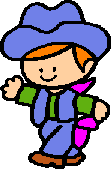 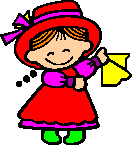 分工合作跳蚤市場二年     班     號  姓名:               我們這班的店名是                           。甲組店長、副店長(收錢)是                      ，    店員(販賣、攬客)有                       乙組店長、副店長(收錢)是                       ，    店員(販賣、攬客)有                        大家想一想，開這個店需要準備哪些東西呢？『跳蚤市場』活動當天，有很多工作喔！我們要怎麼分工呢？臺北市立大學附小二年級綜合自編課程學習單我的購物計劃二年     班     號  姓名:               逛過跳蚤市場後，我看到各式各樣的商品，我可以先做個計畫……把我想買的東西先記錄下來……◎          ：【      】元    ◎          ：【      】元◎          ：【      】元    ◎          ：【      】元◎          ：【      】元    ◎          ：【      】元◎          ：【      】元    ◎          ：【      】元想一想，我買這些東西的理由是……在跳蚤市場中，我當了老闆賣東西，也當過顧客買東西，不過我會記得買賣東西要注意的地方和禮儀，檢查一下我做到哪些？主題名稱跨域合作□語文  ▓數學   ▓綜合活動   ▓生活□社會  □自然與科技    □健康與體育□藝術與人文   □英語   □本土語□語文  ▓數學   ▓綜合活動   ▓生活□社會  □自然與科技    □健康與體育□藝術與人文   □英語   □本土語□語文  ▓數學   ▓綜合活動   ▓生活□社會  □自然與科技    □健康與體育□藝術與人文   □英語   □本土語□語文  ▓數學   ▓綜合活動   ▓生活□社會  □自然與科技    □健康與體育□藝術與人文   □英語   □本土語學習節數安排  綜合(校訂課程)  領域(   4   )節      領域(       )節  綜合(校訂課程)  領域(   4   )節      領域(       )節  綜合(校訂課程)  領域(   4   )節      領域(       )節原設計者一年級老師一年級老師一年級老師修訂者二年級老師二年級老師二年級老師二年級老師教學者二年級老師二年級老師二年級老師適用年級二年級二年級二年級二年級課程設計理念本課程過以學習者為中心的教學，強調學生生活的實踐，著重外在的體驗學習與內在的省思分享的課程設計，幫助學生增進自我的認識與了解，本課程過以學習者為中心的教學，強調學生生活的實踐，著重外在的體驗學習與內在的省思分享的課程設計，幫助學生增進自我的認識與了解，本課程過以學習者為中心的教學，強調學生生活的實踐，著重外在的體驗學習與內在的省思分享的課程設計，幫助學生增進自我的認識與了解，本課程過以學習者為中心的教學，強調學生生活的實踐，著重外在的體驗學習與內在的省思分享的課程設計，幫助學生增進自我的認識與了解，本課程過以學習者為中心的教學，強調學生生活的實踐，著重外在的體驗學習與內在的省思分享的課程設計，幫助學生增進自我的認識與了解，本課程過以學習者為中心的教學，強調學生生活的實踐，著重外在的體驗學習與內在的省思分享的課程設計，幫助學生增進自我的認識與了解，本課程過以學習者為中心的教學，強調學生生活的實踐，著重外在的體驗學習與內在的省思分享的課程設計，幫助學生增進自我的認識與了解，本課程過以學習者為中心的教學，強調學生生活的實踐，著重外在的體驗學習與內在的省思分享的課程設計，幫助學生增進自我的認識與了解，領綱核心素養生活-E-A2學習各種探究人、事、物的方法並理解探究後所獲得的道理，增進系統思考與解決問題的能力。生活-E-C1覺察自己、他人和環境的關係，體會生活禮儀與團體規範的意義，學習尊重他人、愛護生活環境及關懷生命，並於生活中實踐，同時能省思自己在團體中所應扮演的角色，在能力所及或與他人合作的情況下，為改善事情而努力或採取改進行動。數-E-A2 具備基本的算術操作能力、並能指認基本的形體與相對關係，在日常生活情境中，用數學表述與解決問題。生活-E-A2學習各種探究人、事、物的方法並理解探究後所獲得的道理，增進系統思考與解決問題的能力。生活-E-C1覺察自己、他人和環境的關係，體會生活禮儀與團體規範的意義，學習尊重他人、愛護生活環境及關懷生命，並於生活中實踐，同時能省思自己在團體中所應扮演的角色，在能力所及或與他人合作的情況下，為改善事情而努力或採取改進行動。數-E-A2 具備基本的算術操作能力、並能指認基本的形體與相對關係，在日常生活情境中，用數學表述與解決問題。生活-E-A2學習各種探究人、事、物的方法並理解探究後所獲得的道理，增進系統思考與解決問題的能力。生活-E-C1覺察自己、他人和環境的關係，體會生活禮儀與團體規範的意義，學習尊重他人、愛護生活環境及關懷生命，並於生活中實踐，同時能省思自己在團體中所應扮演的角色，在能力所及或與他人合作的情況下，為改善事情而努力或採取改進行動。數-E-A2 具備基本的算術操作能力、並能指認基本的形體與相對關係，在日常生活情境中，用數學表述與解決問題。生活-E-A2學習各種探究人、事、物的方法並理解探究後所獲得的道理，增進系統思考與解決問題的能力。生活-E-C1覺察自己、他人和環境的關係，體會生活禮儀與團體規範的意義，學習尊重他人、愛護生活環境及關懷生命，並於生活中實踐，同時能省思自己在團體中所應扮演的角色，在能力所及或與他人合作的情況下，為改善事情而努力或採取改進行動。數-E-A2 具備基本的算術操作能力、並能指認基本的形體與相對關係，在日常生活情境中，用數學表述與解決問題。生活-E-A2學習各種探究人、事、物的方法並理解探究後所獲得的道理，增進系統思考與解決問題的能力。生活-E-C1覺察自己、他人和環境的關係，體會生活禮儀與團體規範的意義，學習尊重他人、愛護生活環境及關懷生命，並於生活中實踐，同時能省思自己在團體中所應扮演的角色，在能力所及或與他人合作的情況下，為改善事情而努力或採取改進行動。數-E-A2 具備基本的算術操作能力、並能指認基本的形體與相對關係，在日常生活情境中，用數學表述與解決問題。生活-E-A2學習各種探究人、事、物的方法並理解探究後所獲得的道理，增進系統思考與解決問題的能力。生活-E-C1覺察自己、他人和環境的關係，體會生活禮儀與團體規範的意義，學習尊重他人、愛護生活環境及關懷生命，並於生活中實踐，同時能省思自己在團體中所應扮演的角色，在能力所及或與他人合作的情況下，為改善事情而努力或採取改進行動。數-E-A2 具備基本的算術操作能力、並能指認基本的形體與相對關係，在日常生活情境中，用數學表述與解決問題。生活-E-A2學習各種探究人、事、物的方法並理解探究後所獲得的道理，增進系統思考與解決問題的能力。生活-E-C1覺察自己、他人和環境的關係，體會生活禮儀與團體規範的意義，學習尊重他人、愛護生活環境及關懷生命，並於生活中實踐，同時能省思自己在團體中所應扮演的角色，在能力所及或與他人合作的情況下，為改善事情而努力或採取改進行動。數-E-A2 具備基本的算術操作能力、並能指認基本的形體與相對關係，在日常生活情境中，用數學表述與解決問題。生活-E-A2學習各種探究人、事、物的方法並理解探究後所獲得的道理，增進系統思考與解決問題的能力。生活-E-C1覺察自己、他人和環境的關係，體會生活禮儀與團體規範的意義，學習尊重他人、愛護生活環境及關懷生命，並於生活中實踐，同時能省思自己在團體中所應扮演的角色，在能力所及或與他人合作的情況下，為改善事情而努力或採取改進行動。數-E-A2 具備基本的算術操作能力、並能指認基本的形體與相對關係，在日常生活情境中，用數學表述與解決問題。學習表現(生活)1-I-1探索並分享對自己及相關人、事、物的感受與想法。2-I-4在發現及解決問題的歷程中，學習探索與探究人、事、物的方法。3-I-1願意參與各種學習活動，表現好奇與求知探究之心。6-I-2體會自己分內該做的事，扮演好自己的角色，並身體力行。6-I-3覺察生活中的規範與禮儀，探究其意義，並願意遵守。7-I-4能為共同的目標訂定規則或方法，一起工作並完成任務。7-I-5透過一起工作的過程，感受合作的重要性。(數學)數學n-I-3 應用加法和減法的計算或估算於日常應用解題。(生活)1-I-1探索並分享對自己及相關人、事、物的感受與想法。2-I-4在發現及解決問題的歷程中，學習探索與探究人、事、物的方法。3-I-1願意參與各種學習活動，表現好奇與求知探究之心。6-I-2體會自己分內該做的事，扮演好自己的角色，並身體力行。6-I-3覺察生活中的規範與禮儀，探究其意義，並願意遵守。7-I-4能為共同的目標訂定規則或方法，一起工作並完成任務。7-I-5透過一起工作的過程，感受合作的重要性。(數學)數學n-I-3 應用加法和減法的計算或估算於日常應用解題。學習內容學習內容(生活)A-I-3自我省思。D-I-3聆聽與回應的表現。D-I-4共同工作並相互協助。E-I-4感謝的表達與服務工作的實踐。F-I-1工作任務理解與工作目標設定的練習。F-I-2不同解決問題方法或策略的提出與嘗試。F-I-4對自己做事方法或策略的省思與改善。(數學)N-1-4 解題：1元、5元、10元、50元、100元。以操作活動為主。數錢、換錢、找錢。(生活)A-I-3自我省思。D-I-3聆聽與回應的表現。D-I-4共同工作並相互協助。E-I-4感謝的表達與服務工作的實踐。F-I-1工作任務理解與工作目標設定的練習。F-I-2不同解決問題方法或策略的提出與嘗試。F-I-4對自己做事方法或策略的省思與改善。(數學)N-1-4 解題：1元、5元、10元、50元、100元。以操作活動為主。數錢、換錢、找錢。(生活)A-I-3自我省思。D-I-3聆聽與回應的表現。D-I-4共同工作並相互協助。E-I-4感謝的表達與服務工作的實踐。F-I-1工作任務理解與工作目標設定的練習。F-I-2不同解決問題方法或策略的提出與嘗試。F-I-4對自己做事方法或策略的省思與改善。(數學)N-1-4 解題：1元、5元、10元、50元、100元。以操作活動為主。數錢、換錢、找錢。(生活)A-I-3自我省思。D-I-3聆聽與回應的表現。D-I-4共同工作並相互協助。E-I-4感謝的表達與服務工作的實踐。F-I-1工作任務理解與工作目標設定的練習。F-I-2不同解決問題方法或策略的提出與嘗試。F-I-4對自己做事方法或策略的省思與改善。(數學)N-1-4 解題：1元、5元、10元、50元、100元。以操作活動為主。數錢、換錢、找錢。學習目標針對家中多餘的物品，能提出解決問題的方法。能配合跳蚤市場的活動收集物品。能依據分工計畫，完成自己的工作。能有計畫性的購買物品。針對家中多餘的物品，能提出解決問題的方法。能配合跳蚤市場的活動收集物品。能依據分工計畫，完成自己的工作。能有計畫性的購買物品。針對家中多餘的物品，能提出解決問題的方法。能配合跳蚤市場的活動收集物品。能依據分工計畫，完成自己的工作。能有計畫性的購買物品。針對家中多餘的物品，能提出解決問題的方法。能配合跳蚤市場的活動收集物品。能依據分工計畫，完成自己的工作。能有計畫性的購買物品。針對家中多餘的物品，能提出解決問題的方法。能配合跳蚤市場的活動收集物品。能依據分工計畫，完成自己的工作。能有計畫性的購買物品。針對家中多餘的物品，能提出解決問題的方法。能配合跳蚤市場的活動收集物品。能依據分工計畫，完成自己的工作。能有計畫性的購買物品。針對家中多餘的物品，能提出解決問題的方法。能配合跳蚤市場的活動收集物品。能依據分工計畫，完成自己的工作。能有計畫性的購買物品。針對家中多餘的物品，能提出解決問題的方法。能配合跳蚤市場的活動收集物品。能依據分工計畫，完成自己的工作。能有計畫性的購買物品。融入議題□性別平等教育  □人權教育  □環境教育  □海洋教育  □能源教育  □家庭教育□原住民族教育  ▓品德教育  □生命教育  ▓法治教育  □資訊教育  □安全教育□防災教育      □生涯規劃教育  □多元文化教育□閱讀素養教育  □戶外教育  □國際教育□性別平等教育  □人權教育  □環境教育  □海洋教育  □能源教育  □家庭教育□原住民族教育  ▓品德教育  □生命教育  ▓法治教育  □資訊教育  □安全教育□防災教育      □生涯規劃教育  □多元文化教育□閱讀素養教育  □戶外教育  □國際教育□性別平等教育  □人權教育  □環境教育  □海洋教育  □能源教育  □家庭教育□原住民族教育  ▓品德教育  □生命教育  ▓法治教育  □資訊教育  □安全教育□防災教育      □生涯規劃教育  □多元文化教育□閱讀素養教育  □戶外教育  □國際教育□性別平等教育  □人權教育  □環境教育  □海洋教育  □能源教育  □家庭教育□原住民族教育  ▓品德教育  □生命教育  ▓法治教育  □資訊教育  □安全教育□防災教育      □生涯規劃教育  □多元文化教育□閱讀素養教育  □戶外教育  □國際教育□性別平等教育  □人權教育  □環境教育  □海洋教育  □能源教育  □家庭教育□原住民族教育  ▓品德教育  □生命教育  ▓法治教育  □資訊教育  □安全教育□防災教育      □生涯規劃教育  □多元文化教育□閱讀素養教育  □戶外教育  □國際教育□性別平等教育  □人權教育  □環境教育  □海洋教育  □能源教育  □家庭教育□原住民族教育  ▓品德教育  □生命教育  ▓法治教育  □資訊教育  □安全教育□防災教育      □生涯規劃教育  □多元文化教育□閱讀素養教育  □戶外教育  □國際教育□性別平等教育  □人權教育  □環境教育  □海洋教育  □能源教育  □家庭教育□原住民族教育  ▓品德教育  □生命教育  ▓法治教育  □資訊教育  □安全教育□防災教育      □生涯規劃教育  □多元文化教育□閱讀素養教育  □戶外教育  □國際教育□性別平等教育  □人權教育  □環境教育  □海洋教育  □能源教育  □家庭教育□原住民族教育  ▓品德教育  □生命教育  ▓法治教育  □資訊教育  □安全教育□防災教育      □生涯規劃教育  □多元文化教育□閱讀素養教育  □戶外教育  □國際教育教材資源自編教材自編教材自編教材自編教材自編教材自編教材自編教材自編教材活動名稱學習目標學習活動歷程（學習任務與學習策略說明）學習活動歷程（學習任務與學習策略說明）學習活動歷程（學習任務與學習策略說明）學習活動歷程（學習任務與學習策略說明）教學時間評量方法/工具活動一：舊愛成新歡（2節）針對家中多餘的物品，能提出解決問題的方法。能配合跳蚤市場的活動收集物品。體驗活動討論家裡有那些不合用(如穿不下的衣服或鞋子)，或不需要用的物品(如舊玩具、獎品、禮物)將討論出來的物品簡單分類(還可以再用嗎？要丟掉嗎？)省思活動討論舊的物品或不需要的東西除了丟掉外，還有其他的處理方式嗎？有哪些東西是適合拿來交換的?討論如何處理這些物品 (鼓勵修復、改製再用、思考多元用法，以避免浪費)老師發下通知單，請學生收集家裡可提供交換的物品。實踐活動將家中可交換的物品，並加以清潔增加賣相。跳蚤市場分工討論進行跳蚤市場前、中、後有哪些準備工作、工作內容及所需人力依據每人意願或以抽籤方式分配工作學習策略：反思、紀錄體驗活動討論家裡有那些不合用(如穿不下的衣服或鞋子)，或不需要用的物品(如舊玩具、獎品、禮物)將討論出來的物品簡單分類(還可以再用嗎？要丟掉嗎？)省思活動討論舊的物品或不需要的東西除了丟掉外，還有其他的處理方式嗎？有哪些東西是適合拿來交換的?討論如何處理這些物品 (鼓勵修復、改製再用、思考多元用法，以避免浪費)老師發下通知單，請學生收集家裡可提供交換的物品。實踐活動將家中可交換的物品，並加以清潔增加賣相。跳蚤市場分工討論進行跳蚤市場前、中、後有哪些準備工作、工作內容及所需人力依據每人意願或以抽籤方式分配工作學習策略：反思、紀錄體驗活動討論家裡有那些不合用(如穿不下的衣服或鞋子)，或不需要用的物品(如舊玩具、獎品、禮物)將討論出來的物品簡單分類(還可以再用嗎？要丟掉嗎？)省思活動討論舊的物品或不需要的東西除了丟掉外，還有其他的處理方式嗎？有哪些東西是適合拿來交換的?討論如何處理這些物品 (鼓勵修復、改製再用、思考多元用法，以避免浪費)老師發下通知單，請學生收集家裡可提供交換的物品。實踐活動將家中可交換的物品，並加以清潔增加賣相。跳蚤市場分工討論進行跳蚤市場前、中、後有哪些準備工作、工作內容及所需人力依據每人意願或以抽籤方式分配工作學習策略：反思、紀錄體驗活動討論家裡有那些不合用(如穿不下的衣服或鞋子)，或不需要用的物品(如舊玩具、獎品、禮物)將討論出來的物品簡單分類(還可以再用嗎？要丟掉嗎？)省思活動討論舊的物品或不需要的東西除了丟掉外，還有其他的處理方式嗎？有哪些東西是適合拿來交換的?討論如何處理這些物品 (鼓勵修復、改製再用、思考多元用法，以避免浪費)老師發下通知單，請學生收集家裡可提供交換的物品。實踐活動將家中可交換的物品，並加以清潔增加賣相。跳蚤市場分工討論進行跳蚤市場前、中、後有哪些準備工作、工作內容及所需人力依據每人意願或以抽籤方式分配工作學習策略：反思、紀錄一節課(40分鐘)實際體驗口頭報告學習單-分工合作跳蚤市場活動二：讓愛傳出去（2節）能依據分工計畫，完成自己的工作。能有計畫性的購買物品。體驗活動決定擺設商品方式分享商店擺放商品的方式分組討論跳蚤市場攤位上擺放商品的方式。(依價位、種類、品牌……)物品上架將所有於跳蚤市場中需要使用的物品搬至預定位置，依小組所討論後的結果將商品擺設在桌上。聆聽老師說明跳蚤市場規則活動開始前，便由老師發通知單告知家長此活動的進行﹔而活動前也要將此構想與學生加以討論。每生帶1000元（錢幣附件）來購買跳蚤市場中的各式商品。活動中使用購物袋，以響應環保。另外可以準備零錢包，讓學生將 100元×6張、50元×4個、10元×15個、 5元×6個、1元×20個全部裝入其中，以免弄丟。跳蚤市場活動正式開始前，先分為兩大組，第一組於活動的第一節課擔任店員，第二節課才可以逛跳蚤市場，並買想要的東西﹔第二組則與第一組相反。擬訂購物計劃利用物品上架後開放的十五分鐘，至各班攤位瀏覽商品。並完成「我的購物計劃」學習單的第一個部分。請學生在參觀完攤位後，完成學習單上的「把我想買的東西先記錄下來」部分，完成初步的購物計劃。跳蚤市場開張了在老師的指令聲下（可以利用鈴鼓等物品作為時間區隔的暗號），跳蚤市場活動開始了！利用自己所準備的傳單、叫賣口號等等招攬客人的光臨。學生分組輪流擔任老闆，並利用時間至各班攤位採購自己想要的東西。場地整理恢復場地，進行收拾清理的工作。依照分工時決定，每個人負責自己的部分，完成收拾整理的恢復工作。省思活動回顧與經驗分享分享自己在跳蚤市場上的戰利品。請每位學生與身旁的同學分享自己在跳蚤市場中買到的東西。利用學習單，讓學生回顧這整個活動的經過、分享自己的經驗及參與跳蚤市場活動的感受。完成「我的購物計劃」學習單。實踐活動買東西前先想清楚是否是必須買的物品。珍惜資源，不隨意浪費。學習策略：比較、規劃、實作、紀錄體驗活動決定擺設商品方式分享商店擺放商品的方式分組討論跳蚤市場攤位上擺放商品的方式。(依價位、種類、品牌……)物品上架將所有於跳蚤市場中需要使用的物品搬至預定位置，依小組所討論後的結果將商品擺設在桌上。聆聽老師說明跳蚤市場規則活動開始前，便由老師發通知單告知家長此活動的進行﹔而活動前也要將此構想與學生加以討論。每生帶1000元（錢幣附件）來購買跳蚤市場中的各式商品。活動中使用購物袋，以響應環保。另外可以準備零錢包，讓學生將 100元×6張、50元×4個、10元×15個、 5元×6個、1元×20個全部裝入其中，以免弄丟。跳蚤市場活動正式開始前，先分為兩大組，第一組於活動的第一節課擔任店員，第二節課才可以逛跳蚤市場，並買想要的東西﹔第二組則與第一組相反。擬訂購物計劃利用物品上架後開放的十五分鐘，至各班攤位瀏覽商品。並完成「我的購物計劃」學習單的第一個部分。請學生在參觀完攤位後，完成學習單上的「把我想買的東西先記錄下來」部分，完成初步的購物計劃。跳蚤市場開張了在老師的指令聲下（可以利用鈴鼓等物品作為時間區隔的暗號），跳蚤市場活動開始了！利用自己所準備的傳單、叫賣口號等等招攬客人的光臨。學生分組輪流擔任老闆，並利用時間至各班攤位採購自己想要的東西。場地整理恢復場地，進行收拾清理的工作。依照分工時決定，每個人負責自己的部分，完成收拾整理的恢復工作。省思活動回顧與經驗分享分享自己在跳蚤市場上的戰利品。請每位學生與身旁的同學分享自己在跳蚤市場中買到的東西。利用學習單，讓學生回顧這整個活動的經過、分享自己的經驗及參與跳蚤市場活動的感受。完成「我的購物計劃」學習單。實踐活動買東西前先想清楚是否是必須買的物品。珍惜資源，不隨意浪費。學習策略：比較、規劃、實作、紀錄體驗活動決定擺設商品方式分享商店擺放商品的方式分組討論跳蚤市場攤位上擺放商品的方式。(依價位、種類、品牌……)物品上架將所有於跳蚤市場中需要使用的物品搬至預定位置，依小組所討論後的結果將商品擺設在桌上。聆聽老師說明跳蚤市場規則活動開始前，便由老師發通知單告知家長此活動的進行﹔而活動前也要將此構想與學生加以討論。每生帶1000元（錢幣附件）來購買跳蚤市場中的各式商品。活動中使用購物袋，以響應環保。另外可以準備零錢包，讓學生將 100元×6張、50元×4個、10元×15個、 5元×6個、1元×20個全部裝入其中，以免弄丟。跳蚤市場活動正式開始前，先分為兩大組，第一組於活動的第一節課擔任店員，第二節課才可以逛跳蚤市場，並買想要的東西﹔第二組則與第一組相反。擬訂購物計劃利用物品上架後開放的十五分鐘，至各班攤位瀏覽商品。並完成「我的購物計劃」學習單的第一個部分。請學生在參觀完攤位後，完成學習單上的「把我想買的東西先記錄下來」部分，完成初步的購物計劃。跳蚤市場開張了在老師的指令聲下（可以利用鈴鼓等物品作為時間區隔的暗號），跳蚤市場活動開始了！利用自己所準備的傳單、叫賣口號等等招攬客人的光臨。學生分組輪流擔任老闆，並利用時間至各班攤位採購自己想要的東西。場地整理恢復場地，進行收拾清理的工作。依照分工時決定，每個人負責自己的部分，完成收拾整理的恢復工作。省思活動回顧與經驗分享分享自己在跳蚤市場上的戰利品。請每位學生與身旁的同學分享自己在跳蚤市場中買到的東西。利用學習單，讓學生回顧這整個活動的經過、分享自己的經驗及參與跳蚤市場活動的感受。完成「我的購物計劃」學習單。實踐活動買東西前先想清楚是否是必須買的物品。珍惜資源，不隨意浪費。學習策略：比較、規劃、實作、紀錄體驗活動決定擺設商品方式分享商店擺放商品的方式分組討論跳蚤市場攤位上擺放商品的方式。(依價位、種類、品牌……)物品上架將所有於跳蚤市場中需要使用的物品搬至預定位置，依小組所討論後的結果將商品擺設在桌上。聆聽老師說明跳蚤市場規則活動開始前，便由老師發通知單告知家長此活動的進行﹔而活動前也要將此構想與學生加以討論。每生帶1000元（錢幣附件）來購買跳蚤市場中的各式商品。活動中使用購物袋，以響應環保。另外可以準備零錢包，讓學生將 100元×6張、50元×4個、10元×15個、 5元×6個、1元×20個全部裝入其中，以免弄丟。跳蚤市場活動正式開始前，先分為兩大組，第一組於活動的第一節課擔任店員，第二節課才可以逛跳蚤市場，並買想要的東西﹔第二組則與第一組相反。擬訂購物計劃利用物品上架後開放的十五分鐘，至各班攤位瀏覽商品。並完成「我的購物計劃」學習單的第一個部分。請學生在參觀完攤位後，完成學習單上的「把我想買的東西先記錄下來」部分，完成初步的購物計劃。跳蚤市場開張了在老師的指令聲下（可以利用鈴鼓等物品作為時間區隔的暗號），跳蚤市場活動開始了！利用自己所準備的傳單、叫賣口號等等招攬客人的光臨。學生分組輪流擔任老闆，並利用時間至各班攤位採購自己想要的東西。場地整理恢復場地，進行收拾清理的工作。依照分工時決定，每個人負責自己的部分，完成收拾整理的恢復工作。省思活動回顧與經驗分享分享自己在跳蚤市場上的戰利品。請每位學生與身旁的同學分享自己在跳蚤市場中買到的東西。利用學習單，讓學生回顧這整個活動的經過、分享自己的經驗及參與跳蚤市場活動的感受。完成「我的購物計劃」學習單。實踐活動買東西前先想清楚是否是必須買的物品。珍惜資源，不隨意浪費。學習策略：比較、規劃、實作、紀錄一節課(40分鐘)二節課(80分鐘)發表分組討論學習單~我的購物計劃時  間活  動活  動  說  明8：45~9：15（30分）準備工作1.說明規則（註一）2.分組進行貼海報、排桌子、擺設、物品上架3.5-10分鐘.瀏覽商品並做計畫表9：15~10：15（60分）買賣活動1.各組細分甲、乙兩小組（抽籤決定）2.9：15由甲小組擔任老闆職位，乙組至各班購物；9：30搖鈴，甲乙小組角色互換；9：45搖鈴由家長接手，購物結束的學生協助10：15~10：30（15分）整理收拾搬回桌子、整理現場、物品統一放置在講桌、櫃子上or圖書角（視各班狀況，便於待會拍賣即可）、上廁所、喝水分享討論分享經歷、討論學習單（可利用其他時間進行）活動前的準備負責人完成打活動時的分工負責人完成打搬桌子收錢貼海報叫賣佈置攤位整理貨物活動後的整理負責人完成打搬擦桌椅收拾物品計算收入